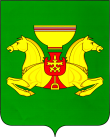 Об итогах реализации Муниципальной программы «Развитие территориальногообщественного самоуправления в Аскизскомрайоне» за 2021 год            Рассмотрев представленную информацию об итогах реализации Муниципальной программы «Развитие территориального общественного самоуправления в Аскизском районе» за 2021 год, руководствуясь ст. ст. 35, 40 Устава муниципального образования Аскизский район от  20.12.2005 года, Администрация Аскизского района Республики Хакасия постановляет:Утвердить отчет   по реализации Муниципальной программы   «Развитие территориального общественного самоуправления в Аскизском районе » за 2021 год . (Прилагается).Разместить отчет по реализации Муниципальной программы «Развитие территориального общественного самоуправления в Аскизском районе » за 2021 год на сайте Администрации Аскизского района в разделе «Муниципальные программы».Исполняющий обязанностиглавы Администрации                                                                             Е.Ю.КостяковПриложение   к постановлению   АдминистрацииАскизского района РеспубликиХакасияот 28.02.2022       № 121-п                                                                                      Информация                       о реализации Муниципальной программы «Развитие территориального общественного самоуправления в                                   Аскизском районе» за 2021 годМуниципальная программа «Развитие территориального общественного самоуправления в Аскизском районе» (далее по тексиу – МП) утверждена постановлением Администрации Аскизского района Республики Хакасия от 30.09.2020 г. № 668-п.Основные цели МП состоят в осуществлении поддержки инициатив территориального общественного самоуправления (далее – ТОС) в муниципальных образованиях Аскизского района, реализации мероприятий по содействию развития территориального общественного самоуправления. Главной целью МП является – создание условий для развития территориального общественного самоуправления в Аскизском районе.Приложение   к постановлению   АдминистрацииАскизского района РеспубликиХакасия                                                                                   от  28.02.2022    № 121-п	Отчет об оценке эффективности реализации муниципальной программы                                                         за 2021 год«Развитие территориального общественного самоуправления в                                   Аскизском районе». Ответственный исполнитель: Золотарева Татьяна Михайловна, главный специалист, заведующий отделом по работе с поселениями и общественностью Администрации Аскизского района Республики Хакасия.  Оценка  достижения планового значения целевого индикатора:1. О12. О23. О3Уровень достигнутых значений целевых индикаторов по МП:УОКоэффициент Финансового обеспечения МП:Оценка эффективности реализации МП:         Предложения по дальнейшей реализации Муниципальной программы: продолжить работу по выполнению мероприятий по содействию развития территориального общественного самоуправления в Аскизском районе.РОССИЙСКАЯ  ФЕДЕРАЦИЯАДМИНИСТРАЦИЯАСКИЗСКОГО  РАЙОНА РЕСПУБЛИКИ  ХАКАСИЯРОССИЙСКАЯ  ФЕДЕРАЦИЯАДМИНИСТРАЦИЯАСКИЗСКОГО  РАЙОНА РЕСПУБЛИКИ  ХАКАСИЯРОССИЯ  ФЕДЕРАЦИЯЗЫХАКАС  РЕСПУБЛИКАЗЫНЫНАСХЫС  АЙМАFЫНЫНУСТАF-ПАСТААРОССИЯ  ФЕДЕРАЦИЯЗЫХАКАС  РЕСПУБЛИКАЗЫНЫНАСХЫС  АЙМАFЫНЫНУСТАF-ПАСТАА  ПОСТАНОВЛЕНИЕ  ПОСТАНОВЛЕНИЕ  ПОСТАНОВЛЕНИЕ  от 28.02.2022с.Аскизс.Аскизс.Аскиз                          № 121-пИТОГО по программе (тыс.руб.)ИТОГО по программе (тыс.руб.)ПланФактПроцент исполненияПроцент исполненияПроцент исполненияЦель: Создание условий для развития территориального общественного самоуправления  (ТОС)  в Аскизском районеЦель: Создание условий для развития территориального общественного самоуправления  (ТОС)  в Аскизском районеЦель: Создание условий для развития территориального общественного самоуправления  (ТОС)  в Аскизском районеЦель: Создание условий для развития территориального общественного самоуправления  (ТОС)  в Аскизском районеЦель: Создание условий для развития территориального общественного самоуправления  (ТОС)  в Аскизском районеЦель: Создание условий для развития территориального общественного самоуправления  (ТОС)  в Аскизском районеЦель: Создание условий для развития территориального общественного самоуправления  (ТОС)  в Аскизском районеЦель: Создание условий для развития территориального общественного самоуправления  (ТОС)  в Аскизском районеЦель: Создание условий для развития территориального общественного самоуправления  (ТОС)  в Аскизском районеЗадача 1. Обеспечение финансово-экономических и иных гарантий развития ТОС на территории Аскизского районаЗадача 1. Обеспечение финансово-экономических и иных гарантий развития ТОС на территории Аскизского районаЗадача 1. Обеспечение финансово-экономических и иных гарантий развития ТОС на территории Аскизского районаЗадача 1. Обеспечение финансово-экономических и иных гарантий развития ТОС на территории Аскизского районаЗадача 1. Обеспечение финансово-экономических и иных гарантий развития ТОС на территории Аскизского районаЗадача 1. Обеспечение финансово-экономических и иных гарантий развития ТОС на территории Аскизского районаЗадача 1. Обеспечение финансово-экономических и иных гарантий развития ТОС на территории Аскизского районаЗадача 1. Обеспечение финансово-экономических и иных гарантий развития ТОС на территории Аскизского районаЗадача 1. Обеспечение финансово-экономических и иных гарантий развития ТОС на территории Аскизского районаНаименование основного мероприятия, показателяПлан (тыс. рублей)План (тыс. рублей)Факт (тыс. рублей)Факт (тыс. рублей)Процент выполнения, оценка результатов (+ или -)Процент выполнения, оценка результатов (+ или -)Процент выполнения, оценка результатов (+ или -)Примечания (причины частичного или полного неисполнения каких-либо основных мероприятий программы, показателей результативности1.1.Проведение информационных встреч, обеспечение правового сопровождения консультирование населения по вопросу создания и осуществления деятельности территориального общественного самоуправления на территории поселений Аскизского района1.1.Проведение информационных встреч, обеспечение правового сопровождения консультирование населения по вопросу создания и осуществления деятельности территориального общественного самоуправления на территории поселений Аскизского района       -       -       -       -       -1.2.Содействие в проведении собраний, конференций граждан по вопросам организации и развития территориального общественного самоуправления на территории поселений Аскизского района1.2.Содействие в проведении собраний, конференций граждан по вопросам организации и развития территориального общественного самоуправления на территории поселений Аскизского района        -        -        -        -       -1.3.Проведение встреч главы района, депутатов Совета депутатов Аскизского района, заместителей главы, глав поселений с гражданами по месту жительства, ведение личного приема граждан на территориях осуществления территориального общественного самоуправления в поселениях Аскизского района1.3.Проведение встреч главы района, депутатов Совета депутатов Аскизского района, заместителей главы, глав поселений с гражданами по месту жительства, ведение личного приема граждан на территориях осуществления территориального общественного самоуправления в поселениях Аскизского района        -       -       -       -        -1.4.Организация взаимодействия и обмена опытом работы поселений Аскизского района, органов территориального общественного самоуправления Аскизского района по вопросам, входящим в компетенцию территориального общественного самоуправления, в том числе путем проведения круглых столов, совещаний и семинаров1.4.Организация взаимодействия и обмена опытом работы поселений Аскизского района, органов территориального общественного самоуправления Аскизского района по вопросам, входящим в компетенцию территориального общественного самоуправления, в том числе путем проведения круглых столов, совещаний и семинаров        -       -       -       -      -1.5.Организация постоянно действующих практических семинаров для представителей территориального общественного Аскизского района по актуальным вопросам их деятельности, проблемам и перспективам развития1.5.Организация постоянно действующих практических семинаров для представителей территориального общественного Аскизского района по актуальным вопросам их деятельности, проблемам и перспективам развития         -      -      -      -       -1.6.Включение представителей территориальных общественных самоуправлений в составы советов, комиссий, рабочих групп, создаваемых в органах местного самоуправления, в целях вовлечения населения в принятие управленческих решений1.6.Включение представителей территориальных общественных самоуправлений в составы советов, комиссий, рабочих групп, создаваемых в органах местного самоуправления, в целях вовлечения населения в принятие управленческих решений        -       -       -       -       -ИТОГОИТОГО0       0       0       0      0Задача 2. Создание условий для включения жителей в процессы развития и укрепления деятельности ТОСЗадача 2. Создание условий для включения жителей в процессы развития и укрепления деятельности ТОСЗадача 2. Создание условий для включения жителей в процессы развития и укрепления деятельности ТОСЗадача 2. Создание условий для включения жителей в процессы развития и укрепления деятельности ТОСЗадача 2. Создание условий для включения жителей в процессы развития и укрепления деятельности ТОСЗадача 2. Создание условий для включения жителей в процессы развития и укрепления деятельности ТОСЗадача 2. Создание условий для включения жителей в процессы развития и укрепления деятельности ТОСЗадача 2. Создание условий для включения жителей в процессы развития и укрепления деятельности ТОСЗадача 2. Создание условий для включения жителей в процессы развития и укрепления деятельности ТОС2.1.Районный конкурс «Лучший социально значимый проект органа ТОС муниципального образования (поселения) Аскизского района2.1.Районный конкурс «Лучший социально значимый проект органа ТОС муниципального образования (поселения) Аскизского района2.2.Районный фестиваль ТОС. «Районный конкурс Лучшее территориальное общественное самоуправление». Районный конкурс «Лидер ТОС».2.2.Районный фестиваль ТОС. «Районный конкурс Лучшее территориальное общественное самоуправление». Районный конкурс «Лидер ТОС».   200,0199,2202.3.Районный форум органов ТОС и иных некоммерческих организаций Аскизского района2.3.Районный форум органов ТОС и иных некоммерческих организаций Аскизского района      -     -2.4.Праздничное мероприятие, посвященное 10-летию образования ТОС в Аскизском районе в 2025 году2.4.Праздничное мероприятие, посвященное 10-летию образования ТОС в Аскизском районе в 2025 году      -     -2.5. Распределение иных трансфертов муниципального образования Аскизский район в целях повышения эффективности деятельности органов местного самоуправления2.5. Распределение иных трансфертов муниципального образования Аскизский район в целях повышения эффективности деятельности органов местного самоуправления   13601160,0200 тыс.руб. не освоено Аскизским поссоветом. Возврат.200 тыс.руб. не освоено Аскизским поссоветом. Возврат.ИТОГОИТОГО   15601359,220	            Показатели	            Показатели	            Показатели	            Показатели	            Показатели	            Показатели	            Показатели	            Показатели	            ПоказателиКоличество учрежденных ТОСКоличество учрежденных ТОС     87      87  100  100  100Доля населения, охваченного ТОСДоля населения, охваченного ТОС     11%    11%ИТОГОИТОГОНаименованиеНаименованиеЕдиница измеренияЗначение целевого показателяЗначение целевого показателяОценка в баллахНаименованиеНаименованиеЕдиница измеренияУтверждено в муниципальной программедостигнутоОценка в баллах                                    Муниципальная программа «Развитие территориального общественного самоуправления в Аскизском районе»                                    Муниципальная программа «Развитие территориального общественного самоуправления в Аскизском районе»                                    Муниципальная программа «Развитие территориального общественного самоуправления в Аскизском районе»                                    Муниципальная программа «Развитие территориального общественного самоуправления в Аскизском районе»                                    Муниципальная программа «Развитие территориального общественного самоуправления в Аскизском районе»                                    Муниципальная программа «Развитие территориального общественного самоуправления в Аскизском районе»Количество учрежденных ТОСединицединиц      87   87Доля населения, охваченного ТОС    %    %    11  11Количество мероприятий, проведенных при участии ТОСединицединиц     870  870Сводная оценка по муниципальной программеОценка эффективности муниципальной программы по итоговой сводной оценке      1,15